
(319) 272-2087 ● www.vccv.org ● jean_seeland@vccv.org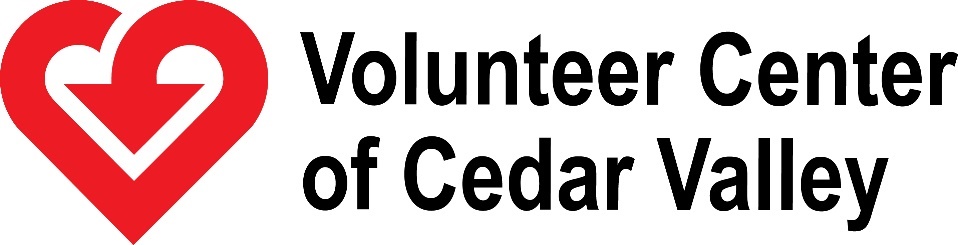 Topics and Projects Ideas
(These projects have been completed by students in area schools as part of our Service-Learning programs)AdvocacyPresent a power point on civility at City Council meetings — (social studies)Prepare a power point on the bad effects of drugs and inviting legislators to view it — (science, literacy)Write letters to legislators about some topic of passion — (social studies, literacy)Lobby legislators at Capitol about a researched topic – (social studies, literacy)Prepare and present power point on school start times to administrators/School Board — (literacy)Homelessness/HungerRaise money for Food Bank — (math, social studies, science)Serve lunch at Salvation Army — (civic awareness)Ring bells for Salvation Army either at schools or at businesses — (math)Sort items donated to Salvation Army thrift store — (math, civic awareness)Make food and serve at Catholic Worker House — (math, civic awareness)Sort food and/or package backpack items at Food Bank — (math, civic awareness)Make tie blankets — (fine motor growth, civic awareness)Collect hygiene items — (science)Collect gently used books, toys, etc. for shelters — (literacy)Make a nutritional cookbook – (science, literacy)Work in garden at Food Bank or Peoples clinic — (science)Have a lemonade stand to raise money for Food Bank — (math)EducationLiteracy program— conduct an afterschool program at public library for kids at Boys/Girls Club — (literacy)Make posters for encouraging students to do well at school — (art, character education)Create a book, “Welcome to our School “to distribute to new students — (literacy)Tutor in a Head Start/ preschool classroom and other peer tutoring — (literacy, math)AnimalsMake pet blankets — (science)Make cat toys (socks and cat nip) — (science)Make dog treats — (math)Bag cat/dog food — (math)Create flyers about the care of pets — (science, literacy)Make bird feeders — (math)Collect freezer burned meat and donate to Wildlife Rehabilitation — (science)Write pet care books and donate to Humane Society — (writing)ElderlyWrite cultural/life stories for residents of nursing homes — (literacy)Make picture frames — (art)Play games — (P.E.)Read books on tape for the elderly — (literacy)Become pen pals with a senior center — (literacy)Make a brochure of senior citizen discounts — (math, literacy)Drug AbuseResearch and make a power point about drug abuse — (science)Make PSA’s about using drugs — (science, literacy)Make posters about drug use — (science, art)Child AbuseMake blankets for CASA/foster care kids — (character education)Create a book that teaches kids to stay safe — (literacy, science, social studies)EnvironmentClean school grounds/parks — (science)Make family litter bags — (science, art)Make recycling areas for the home or school — (science)Hold an invention contest with entries made with recycled materials — (science, art)Conduct an energy audit at school — (science, math)Calculate carbon footprints – (science, math)Adopt a stream or a trail — (science)Help maintain nature trails — (science)Advocate for environmental issues — (science, literacy)MilitaryWrite letters to veterans/current military — (literacy)Make cards/letters for Honor Flights — (art)HealthPresent a play on healthy habits — (literacy)Research cancer—collect books, coloring books, crayons, etc. to donate to hospitals for children — (science, math, character education)Raise money and donate to Hospice, St. Jude’s. etc. — (science, math)Make giggle books for kids in hospitals — (literacy, art)Create a campaign to promote healthy lifestyles — (science, literacy, art)Racism/DiversityMake a video on racism — (social studies, literacy)Write letters to editor — (literacy)Survey fellow students — (math, literacy)Community HelpersRead about and invite policemen, firemen, sanitation workers, etc. to explain their jobs and have students write thank you notes — (literacy, social studies)BullyingCreate a bullying awareness day — research books lists, write stories, present power point, etc.— (social studies, literacy)  Produce and present a suicide prevention power point – (science, social studies, literacy)Conduct a school survey on bullying — (science, literacy, math)(319) 272-2087 ● www.vccv.org ● jean_seeland@vccv.org